Қысқамерзімді сабақ  жоспары                                        №1(А)
   Төмендегі рекурренттік тәсілмен  берілген тізбектердің алғашқы бес мүшесін жазыңдар:1)     a n+1 ═ an+3;     a1 ═ 1;  а2= 4 ; a3=7    ; a4=10;    a5=13-; ….  2)     an+1 ═ 3 an ;      a1 ═ 2;  а2= 6 ; a3=18,  a4=54;    a5=162-; ….       №2(Ә) Төмендегі  тізбектерді  жалғастыр  және  жалпы мүшесінің формуласын жазыңдар:1)              2;  4;  8; 16  ; 32 ; 64…. .   an=2n2)              1;    1/4;   1/9;    1/16;  1/25  ; 1/36; 1/49….   an= 1/n2.№ 3(Б)Мүшелері 3-ке еселік болатын 20-ға дейінгі сандар тізбегін жазыңдар.a1 ═ 3;  а2= 6  ; a3=9,  a4=12;    a5=15;  a6=184-ке бөлгенде қалдығы 1-ге тең болатын натурал сандар тізбегін жазындар.a1 ═ 5;  а2= 9  ; a3=13 ; a4=17;    a5=21;  ……..                                        №1(А)
   Төмендегі рекурренттік тәсілмен  берілген тізбектердің алғашқы бес мүшесін жазыңдар:1)     a n+1 ═ an+3;     a1 ═ 1;  а2= -----  ; a3=----; a4=___;    a5=--------;   2)     an+1 ═ 3 an ;      a1 ═ 2;  а2= -----  ; a3=----; a4=___;    a5=--------;          №2(Ә) Төмендегі  тізбектерді  жалғастыр  және  жалпы мүшесінің формуласын жазыңдар:1)              2;  4;  8;  16 ; … ; …..; …..   an=……….2)              1;    1/4;   1/9;    1/16; ...   ; ……;…….   an= …….№ 3(Б)Мүшелері 3-ке еселік болатын  20-ға дейінгі сандар тізбегін жазыңдар.a1 ═ ………;  а2= -----  ; a3=----; a4=___;    a5=--------;  a6=……….4-ке бөлгенде қалдығы 1-ге тең болатын натурал сандар тізбегін жазындар.a1 ═ ………;  а2= -----  ; a3=----; a4=___;    a5=--------;  Бағалау парағыБағалау парағыБағалау парағыСандар тізбегі және оның берілу тәсілдеріАлдымен, мысал қарастырайық. Көше бойында орналасқан үйлердің реті жұп және тақ сандарымен нөмірленетінін білеміз. Яғни, 1;3;5;7;9... – көшенің оң жағында, 2;4;6;8 ...- сол жағындағы орналасқан үйлердің нөмірі. Есептің шартын кесте түрінде беруге болады: Берілген кестеден әр үйге белгілі бір сан сәйкес келетінін көреміз. Сонда бірінші кестеде 100-ге дейінгі тақ сандар тізбегі 1;3;5;7;...99, екінші кестеде жұп сандар тізбегі 2;4;6;8;...100 көрсетілген. Осындай басқада көптеген тізбектер құруға болады. Мысалы 5-ке еселік сандар тізбегі: 5; 10; 15; 20; ....5n..Ендеше сандар тізбегіне төмендегідей анықтама беруге болады.Мүшелерін нөмірлеп шығуға болатын шексіз сандар жиынын сан тізбегі деп атаймыз. 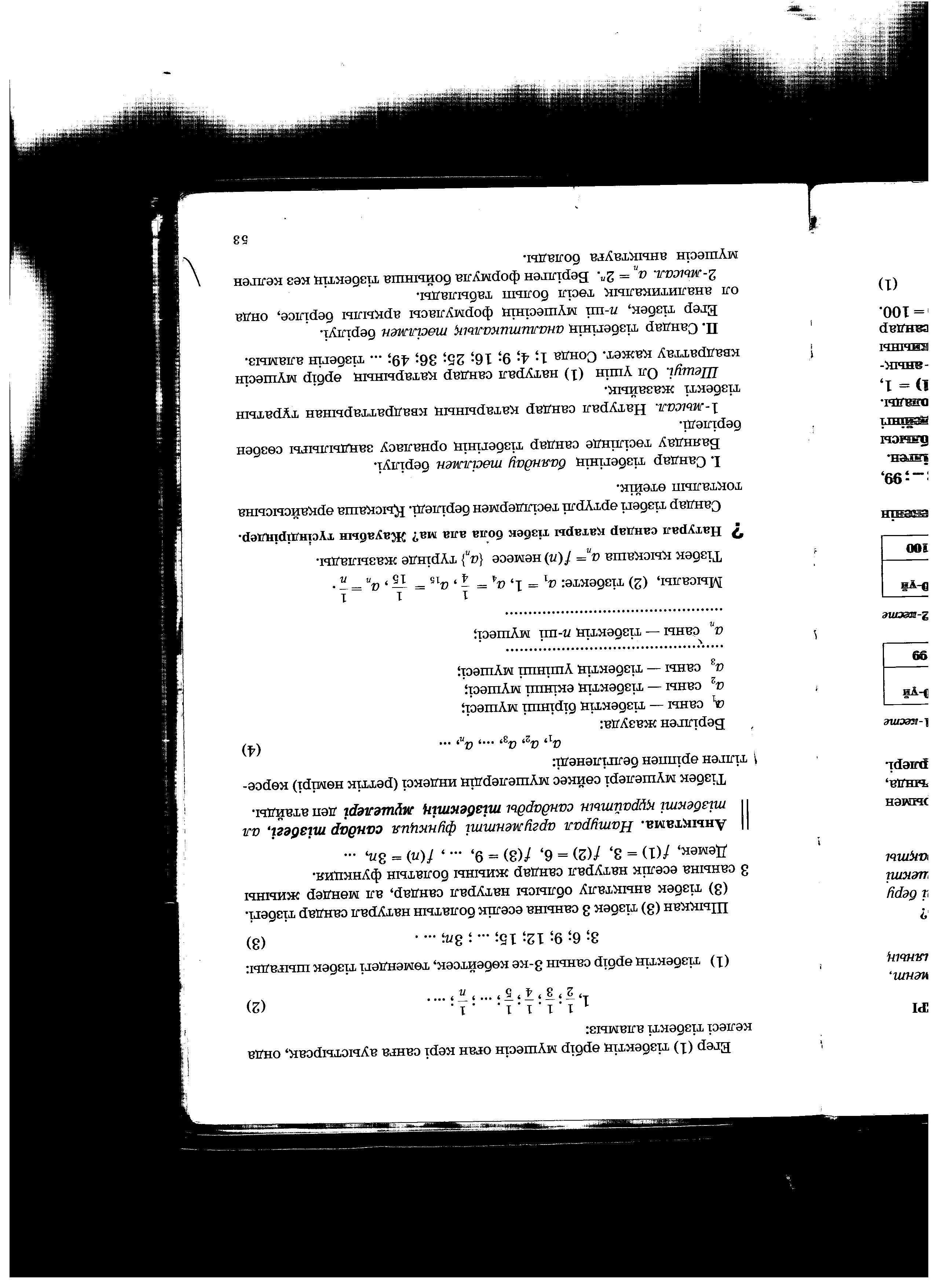 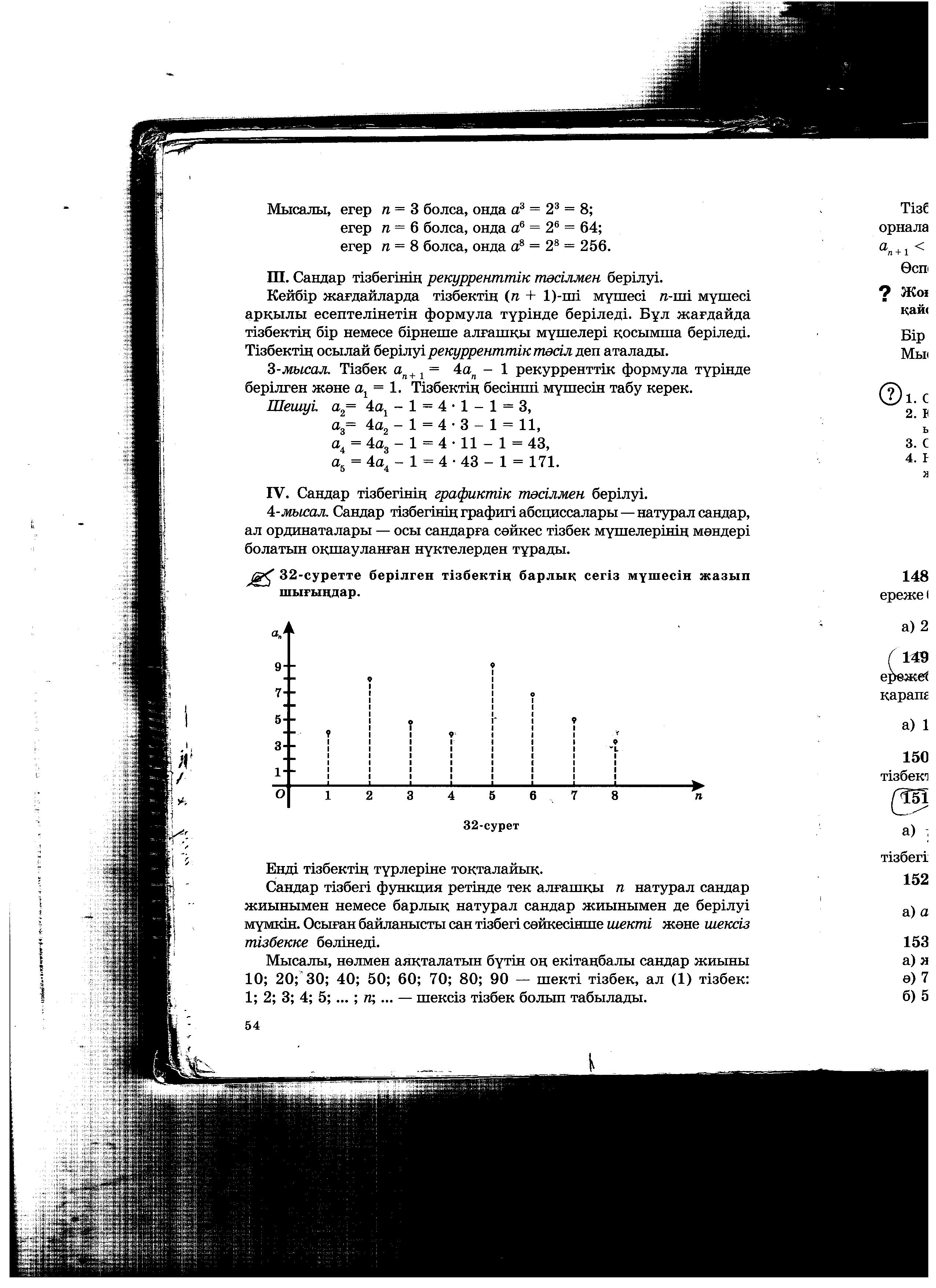 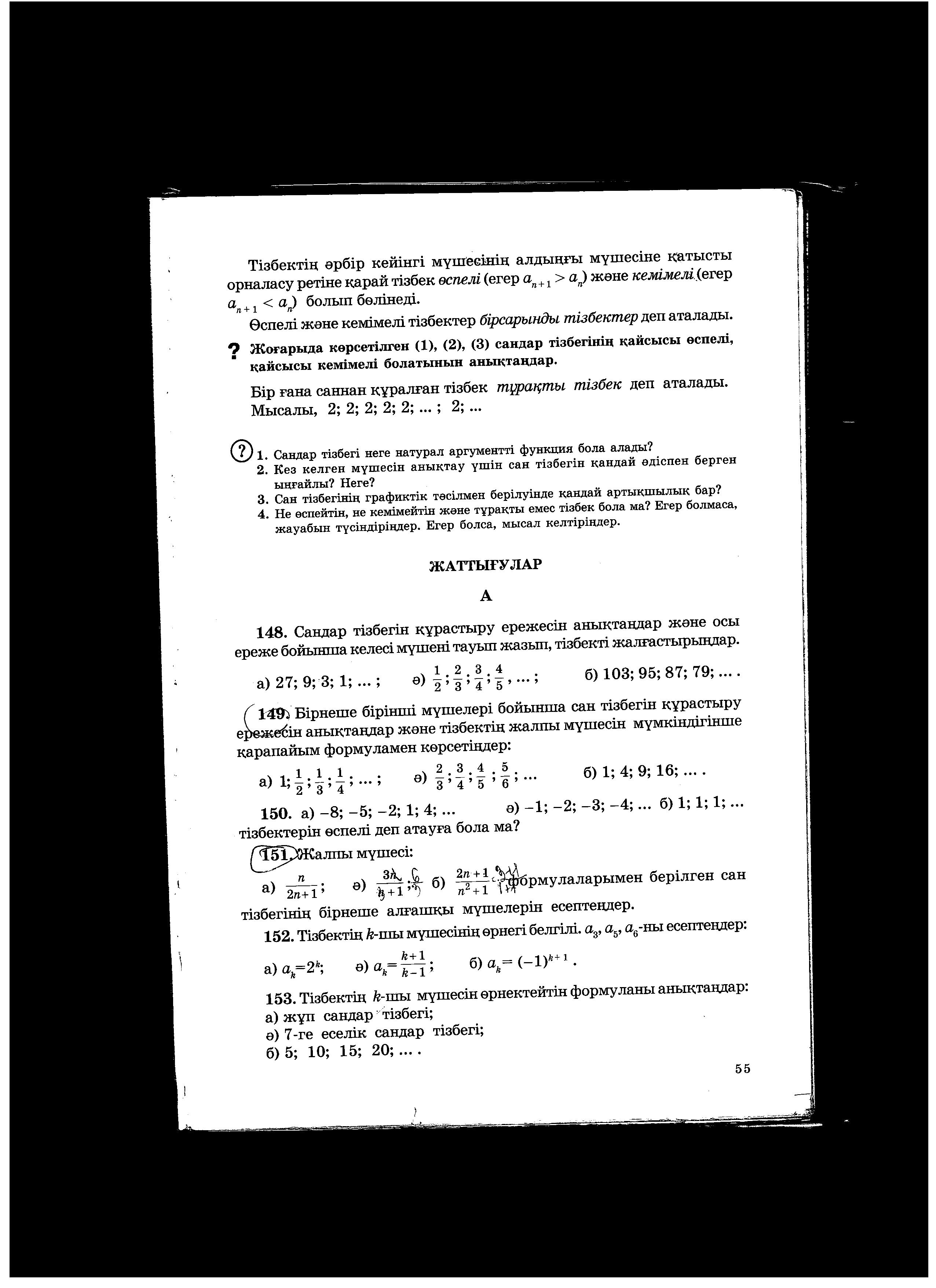 Ұзақ мерзімді жоспардың тарауы: Ұзақ мерзімді жоспардың тарауы: Ұзақ мерзімді жоспардың тарауы: 9.2.А Сандар тізбегі  (22 сғат берілген)9.2.А Сандар тізбегі  (22 сғат берілген)9.2.А Сандар тізбегі  (22 сғат берілген)Күні:  22.11.17жКүні:  22.11.17жКүні:  22.11.17жМұғалімнің аты-жөні:Мурзаканова А.КМұғалімнің аты-жөні:Мурзаканова А.КМұғалімнің аты-жөні:Мурзаканова А.КСынып: 9Сынып: 9Сынып: 9Қатысқандар:Қатыспағандар:Қатыспағандар:Сабақтың тақырыбыСабақтың тақырыбыСандар тізбегі және оның берілу тәсілдеріСандар тізбегі және оның берілу тәсілдеріСандар тізбегі және оның берілу тәсілдеріСандар тізбегі және оның берілу тәсілдеріОсы сабақта қол жеткізілетін оқу мақсаттарыОсы сабақта қол жеткізілетін оқу мақсаттарыСандар тізбегі, тізбектің мүшелері, тізбекті беру тәсілдері және оның түрлері туралы ұғымдарды игеру.Сандар тізбегі, тізбектің мүшелері, тізбекті беру тәсілдері және оның түрлері туралы ұғымдарды игеру.Сандар тізбегі, тізбектің мүшелері, тізбекті беру тәсілдері және оның түрлері туралы ұғымдарды игеру.Сандар тізбегі, тізбектің мүшелері, тізбекті беру тәсілдері және оның түрлері туралы ұғымдарды игеру.Сабақ мақсаттарыСабақ мақсаттары(А) Кейбір оқушылар: Сандар тізбегінің анықтамасын, мүшелерін, тізбекті беру тәсілдерін, тізбектің түрлерін біледі, тізбекті құрастыра алады. Тізбек мүшелері бойынша жалпы мүшесін таба алады.Рекуренттік тәсілмен берілген тізбектің мүшелерін таба алады.(А) Кейбір оқушылар: Сандар тізбегінің анықтамасын, мүшелерін, тізбекті беру тәсілдерін, тізбектің түрлерін біледі, тізбекті құрастыра алады. Тізбек мүшелері бойынша жалпы мүшесін таба алады.Рекуренттік тәсілмен берілген тізбектің мүшелерін таба алады.(А) Кейбір оқушылар: Сандар тізбегінің анықтамасын, мүшелерін, тізбекті беру тәсілдерін, тізбектің түрлерін біледі, тізбекті құрастыра алады. Тізбек мүшелері бойынша жалпы мүшесін таба алады.Рекуренттік тәсілмен берілген тізбектің мүшелерін таба алады.(А) Кейбір оқушылар: Сандар тізбегінің анықтамасын, мүшелерін, тізбекті беру тәсілдерін, тізбектің түрлерін біледі, тізбекті құрастыра алады. Тізбек мүшелері бойынша жалпы мүшесін таба алады.Рекуренттік тәсілмен берілген тізбектің мүшелерін таба алады.Сабақ мақсаттарыСабақ мақсаттары(Ә)Оқушылардың басым бөлігі: Сандар тізбегінің анықтамасын, мүшелерін, тізбекті беру тәсілдерін, тізбектің түрлерін біледі, тізбекті құрастыра алады. Тізбек мүшелері бойынша жалпы мүшесін таба алады.(Ә)Оқушылардың басым бөлігі: Сандар тізбегінің анықтамасын, мүшелерін, тізбекті беру тәсілдерін, тізбектің түрлерін біледі, тізбекті құрастыра алады. Тізбек мүшелері бойынша жалпы мүшесін таба алады.(Ә)Оқушылардың басым бөлігі: Сандар тізбегінің анықтамасын, мүшелерін, тізбекті беру тәсілдерін, тізбектің түрлерін біледі, тізбекті құрастыра алады. Тізбек мүшелері бойынша жалпы мүшесін таба алады.(Ә)Оқушылардың басым бөлігі: Сандар тізбегінің анықтамасын, мүшелерін, тізбекті беру тәсілдерін, тізбектің түрлерін біледі, тізбекті құрастыра алады. Тізбек мүшелері бойынша жалпы мүшесін таба алады.Сабақ мақсаттарыСабақ мақсаттары(Б)Барлық оқушылар: Сандар тізбегінің анықтамасын, мүшелерін, тізбекті беру тәсілдерін, тізбектің түрлерін біледі, тізбекті құрастыра алады.(Б)Барлық оқушылар: Сандар тізбегінің анықтамасын, мүшелерін, тізбекті беру тәсілдерін, тізбектің түрлерін біледі, тізбекті құрастыра алады.(Б)Барлық оқушылар: Сандар тізбегінің анықтамасын, мүшелерін, тізбекті беру тәсілдерін, тізбектің түрлерін біледі, тізбекті құрастыра алады.(Б)Барлық оқушылар: Сандар тізбегінің анықтамасын, мүшелерін, тізбекті беру тәсілдерін, тізбектің түрлерін біледі, тізбекті құрастыра алады.Бағалау критерийіБағалау критерийі - баяндау тәсілімен берілген тізбекті құрастыра алады;-тізбектің мүшелері бойынша жалпы мүшесін таба алады;-рекуренттік тәсілмен берілген тізбекті құрастыра алады. - баяндау тәсілімен берілген тізбекті құрастыра алады;-тізбектің мүшелері бойынша жалпы мүшесін таба алады;-рекуренттік тәсілмен берілген тізбекті құрастыра алады. - баяндау тәсілімен берілген тізбекті құрастыра алады;-тізбектің мүшелері бойынша жалпы мүшесін таба алады;-рекуренттік тәсілмен берілген тізбекті құрастыра алады. - баяндау тәсілімен берілген тізбекті құрастыра алады;-тізбектің мүшелері бойынша жалпы мүшесін таба алады;-рекуренттік тәсілмен берілген тізбекті құрастыра алады.Тілдік мақсаттарТілдік мақсаттарОқушылар:- Тібектің анықтамасын тұжырымдай алады, оның берілу тәсілдері мен түрлерін ажыратып айта алады. Оқушылар:- Тібектің анықтамасын тұжырымдай алады, оның берілу тәсілдері мен түрлерін ажыратып айта алады. Оқушылар:- Тібектің анықтамасын тұжырымдай алады, оның берілу тәсілдері мен түрлерін ажыратып айта алады. Оқушылар:- Тібектің анықтамасын тұжырымдай алады, оның берілу тәсілдері мен түрлерін ажыратып айта алады. Тілдік мақсаттарТілдік мақсаттарПәнге қатысты сөздік қор мен терминдер: Сандар тізбегіӨспелі, кемімелі, шекті, шексіз тізбектер;Аналитикалық тәсіл, рекуренттік тәсіл;Тізбектің мүшелеріПәнге қатысты сөздік қор мен терминдер: Сандар тізбегіӨспелі, кемімелі, шекті, шексіз тізбектер;Аналитикалық тәсіл, рекуренттік тәсіл;Тізбектің мүшелеріПәнге қатысты сөздік қор мен терминдер: Сандар тізбегіӨспелі, кемімелі, шекті, шексіз тізбектер;Аналитикалық тәсіл, рекуренттік тәсіл;Тізбектің мүшелеріПәнге қатысты сөздік қор мен терминдер: Сандар тізбегіӨспелі, кемімелі, шекті, шексіз тізбектер;Аналитикалық тәсіл, рекуренттік тәсіл;Тізбектің мүшелеріҚұндылықтарға баулуҚұндылықтарға баулуТоптық жұмыс арқылы ұжымшылдыққа, қарым-қатынас жасау қабілетіне баулу.  Топтық жұмыс арқылы ұжымшылдыққа, қарым-қатынас жасау қабілетіне баулу.  Топтық жұмыс арқылы ұжымшылдыққа, қарым-қатынас жасау қабілетіне баулу.  Топтық жұмыс арқылы ұжымшылдыққа, қарым-қатынас жасау қабілетіне баулу.  Пәнаралық байланысПәнаралық байланысЖаратылыстануЖаратылыстануЖаратылыстануЖаратылыстануЖоспарЖоспарЖоспарЖоспарЖоспарЖоспарЖоспарланған уақытЖоспарланған жаттығу түрлеріЖоспарланған жаттығу түрлеріЖоспарланған жаттығу түрлеріЖоспарланған жаттығу түрлеріРесурстар Сабақтың басы1-мин1 минутҰйымдастыру: Жағымды психологиялық ахуал тудыру үшін шаттық шеңберге тұрғызып, қол ұстасып, барлығына бірдей «Сәттілік» деп айтқызамын.Ұйымдастыру: Жағымды психологиялық ахуал тудыру үшін шаттық шеңберге тұрғызып, қол ұстасып, барлығына бірдей «Сәттілік» деп айтқызамын.Ұйымдастыру: Жағымды психологиялық ахуал тудыру үшін шаттық шеңберге тұрғызып, қол ұстасып, барлығына бірдей «Сәттілік» деп айтқызамын.Ұйымдастыру: Жағымды психологиялық ахуал тудыру үшін шаттық шеңберге тұрғызып, қол ұстасып, барлығына бірдей «Сәттілік» деп айтқызамын.Сабақтың басы1-мин1 минутТопқа бөлу   Үлестірмелер арқылы оқушыларды үш топқа бөлемін. Топ басшы таңдап, бағалау парақтарын беремін.Топқа бөлу   Үлестірмелер арқылы оқушыларды үш топқа бөлемін. Топ басшы таңдап, бағалау парақтарын беремін.Топқа бөлу   Үлестірмелер арқылы оқушыларды үш топқа бөлемін. Топ басшы таңдап, бағалау парақтарын беремін.Топқа бөлу   Үлестірмелер арқылы оқушыларды үш топқа бөлемін. Топ басшы таңдап, бағалау парақтарын беремін.Қима қағаздарСабақтың басы1-мин1 минутСабақ тақырыбымен, мақсатымен таныстыру:Тақырыбы: Сандар тізбегі және оның берілу тәсілдеріМақсаты: Сандар тізбегі, тізбектің мүшелері, тізбекті беру тәсілдері және оның түрлері туралы ұғымдарды игеру.Сабақ тақырыбымен, мақсатымен таныстыру:Тақырыбы: Сандар тізбегі және оның берілу тәсілдеріМақсаты: Сандар тізбегі, тізбектің мүшелері, тізбекті беру тәсілдері және оның түрлері туралы ұғымдарды игеру.Сабақ тақырыбымен, мақсатымен таныстыру:Тақырыбы: Сандар тізбегі және оның берілу тәсілдеріМақсаты: Сандар тізбегі, тізбектің мүшелері, тізбекті беру тәсілдері және оның түрлері туралы ұғымдарды игеру.Сабақ тақырыбымен, мақсатымен таныстыру:Тақырыбы: Сандар тізбегі және оның берілу тәсілдеріМақсаты: Сандар тізбегі, тізбектің мүшелері, тізбекті беру тәсілдері және оның түрлері туралы ұғымдарды игеру.Сабақтың ортасы8 минут7 минут6 минут(әр топқа 2 мин)7 минут7 минутЖаңа білімде меңгеру. Мағынаны тану. Топтық жұмыс.Әр топқа жаңа материалды меңгеруге үлестірмелер таратып беремін. Оқушылар жұптасып тақырыпты өздері танысады.Ой қозғау: енді осы тақырыпты ашу үшін INSERT әдісін қолданамын. Яғни үш сұрақты үш топқа бөліп беремін. Әр топ өз cұрақтарын талдайды, постер жасап оны қорғайды. Сандар тізбегі деген не? Оның мүшелері?Тізбектің түрлері?Тізбектің берілу тәсілдері?Постер қоғау.Кері байланыс ауызша. Стикер арқылы топтар бірін-бірі бағалайды.Тақырыпты жинақтап, қосымша ақпарат беремін. Фибоначчи қатары жайлы видео.Деңгейлік тапсырмалар. (интерактивті тақта арқылы дұрыс жауабын тексеру.)                                        №1(А)
   Төмендегі рекурренттік тәсілмен  берілген тізбектердің алғашқы бес мүшесін жазыңдар:1)     a1 ═ 1;              a n+1 ═ an+3;2)     a1 ═ 2;              an+1 ═ 3 an                                   №2(Ә)
    Төмендегі  тізбектерді  жалғастыр  және  жалпы мүшесінің формуласын жазыңдар:1)              2;  4;  6;   8; …2)              1;    1/4;   1/9;    1/16; ...№ 3(Б)1)  Мүшелері 3-ке еселік болатын 30-ға дейінгі сандар тізбегін жазыңдар.2)  4-ке бөлгенде қалдығы 1-ге тең болатын натурал сандар тізбегін жазындар.Жаңа білімде меңгеру. Мағынаны тану. Топтық жұмыс.Әр топқа жаңа материалды меңгеруге үлестірмелер таратып беремін. Оқушылар жұптасып тақырыпты өздері танысады.Ой қозғау: енді осы тақырыпты ашу үшін INSERT әдісін қолданамын. Яғни үш сұрақты үш топқа бөліп беремін. Әр топ өз cұрақтарын талдайды, постер жасап оны қорғайды. Сандар тізбегі деген не? Оның мүшелері?Тізбектің түрлері?Тізбектің берілу тәсілдері?Постер қоғау.Кері байланыс ауызша. Стикер арқылы топтар бірін-бірі бағалайды.Тақырыпты жинақтап, қосымша ақпарат беремін. Фибоначчи қатары жайлы видео.Деңгейлік тапсырмалар. (интерактивті тақта арқылы дұрыс жауабын тексеру.)                                        №1(А)
   Төмендегі рекурренттік тәсілмен  берілген тізбектердің алғашқы бес мүшесін жазыңдар:1)     a1 ═ 1;              a n+1 ═ an+3;2)     a1 ═ 2;              an+1 ═ 3 an                                   №2(Ә)
    Төмендегі  тізбектерді  жалғастыр  және  жалпы мүшесінің формуласын жазыңдар:1)              2;  4;  6;   8; …2)              1;    1/4;   1/9;    1/16; ...№ 3(Б)1)  Мүшелері 3-ке еселік болатын 30-ға дейінгі сандар тізбегін жазыңдар.2)  4-ке бөлгенде қалдығы 1-ге тең болатын натурал сандар тізбегін жазындар.Жаңа білімде меңгеру. Мағынаны тану. Топтық жұмыс.Әр топқа жаңа материалды меңгеруге үлестірмелер таратып беремін. Оқушылар жұптасып тақырыпты өздері танысады.Ой қозғау: енді осы тақырыпты ашу үшін INSERT әдісін қолданамын. Яғни үш сұрақты үш топқа бөліп беремін. Әр топ өз cұрақтарын талдайды, постер жасап оны қорғайды. Сандар тізбегі деген не? Оның мүшелері?Тізбектің түрлері?Тізбектің берілу тәсілдері?Постер қоғау.Кері байланыс ауызша. Стикер арқылы топтар бірін-бірі бағалайды.Тақырыпты жинақтап, қосымша ақпарат беремін. Фибоначчи қатары жайлы видео.Деңгейлік тапсырмалар. (интерактивті тақта арқылы дұрыс жауабын тексеру.)                                        №1(А)
   Төмендегі рекурренттік тәсілмен  берілген тізбектердің алғашқы бес мүшесін жазыңдар:1)     a1 ═ 1;              a n+1 ═ an+3;2)     a1 ═ 2;              an+1 ═ 3 an                                   №2(Ә)
    Төмендегі  тізбектерді  жалғастыр  және  жалпы мүшесінің формуласын жазыңдар:1)              2;  4;  6;   8; …2)              1;    1/4;   1/9;    1/16; ...№ 3(Б)1)  Мүшелері 3-ке еселік болатын 30-ға дейінгі сандар тізбегін жазыңдар.2)  4-ке бөлгенде қалдығы 1-ге тең болатын натурал сандар тізбегін жазындар.Жаңа білімде меңгеру. Мағынаны тану. Топтық жұмыс.Әр топқа жаңа материалды меңгеруге үлестірмелер таратып беремін. Оқушылар жұптасып тақырыпты өздері танысады.Ой қозғау: енді осы тақырыпты ашу үшін INSERT әдісін қолданамын. Яғни үш сұрақты үш топқа бөліп беремін. Әр топ өз cұрақтарын талдайды, постер жасап оны қорғайды. Сандар тізбегі деген не? Оның мүшелері?Тізбектің түрлері?Тізбектің берілу тәсілдері?Постер қоғау.Кері байланыс ауызша. Стикер арқылы топтар бірін-бірі бағалайды.Тақырыпты жинақтап, қосымша ақпарат беремін. Фибоначчи қатары жайлы видео.Деңгейлік тапсырмалар. (интерактивті тақта арқылы дұрыс жауабын тексеру.)                                        №1(А)
   Төмендегі рекурренттік тәсілмен  берілген тізбектердің алғашқы бес мүшесін жазыңдар:1)     a1 ═ 1;              a n+1 ═ an+3;2)     a1 ═ 2;              an+1 ═ 3 an                                   №2(Ә)
    Төмендегі  тізбектерді  жалғастыр  және  жалпы мүшесінің формуласын жазыңдар:1)              2;  4;  6;   8; …2)              1;    1/4;   1/9;    1/16; ...№ 3(Б)1)  Мүшелері 3-ке еселік болатын 30-ға дейінгі сандар тізбегін жазыңдар.2)  4-ке бөлгенде қалдығы 1-ге тең болатын натурал сандар тізбегін жазындар.Үлестірмелер А5 форматты қағаз	стикерлерИнтерактивті тақтаДеңгейлік тапсырмалар тарату.Сабақтың соңы3минутСабақты қорытындылау.  Балалар біз алдымызға қойған мақсатқа жеттік пе?  Топ жетекшілерінен бағалау парақтарының қорытындысын сұрау. Қорытынды баға қою.Үй тапсырмасы № 151,156             . Нұсқаулық беру.Сабақты қорытындылау.  Балалар біз алдымызға қойған мақсатқа жеттік пе?  Топ жетекшілерінен бағалау парақтарының қорытындысын сұрау. Қорытынды баға қою.Үй тапсырмасы № 151,156             . Нұсқаулық беру.Сабақты қорытындылау.  Балалар біз алдымызға қойған мақсатқа жеттік пе?  Топ жетекшілерінен бағалау парақтарының қорытындысын сұрау. Қорытынды баға қою.Үй тапсырмасы № 151,156             . Нұсқаулық беру.Сабақты қорытындылау.  Балалар біз алдымызға қойған мақсатқа жеттік пе?  Топ жетекшілерінен бағалау парақтарының қорытындысын сұрау. Қорытынды баға қою.Үй тапсырмасы № 151,156             . Нұсқаулық беру.Аты-жөніТоптағы белсенділігіСұрақ қойдыЖауап бердіЕсеп шығаруыӘр есепке 1 ұпайҚорытынды Аты-жөніТоптағы белсенділігіСұрақ қойдыЖауап бердіЕсеп шығаруыӘр есепке 1 ұпайҚорытынды Аты-жөніТоптағы белсенділігіСұрақ қойдыЖауап бердіЕсеп шығаруыӘр есепке 1 ұпайҚорытынды Оң жақта орналасқан үйлер1-үй2-үй3-үй......50-үйҮй нөмірі125...99Сол жақта орналасқан үйлер1-үй2-үй3-үй......50-үйҮй нөмірі246....100